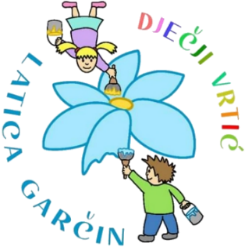 KLASA: 601-02/23-05/2
URBROJ:2178-06-02-01-23-1
Garčin, 6.3.2023.       ČLANOVIMA UPRAVNOG VIJEĆA  	   PREDMET: 31. sjednica Upravnog vijeća  - p o z i v – 	Sazivam 31. sjednicu Upravnog vijeća Dječjeg vrtića ''Latica Garčin'' koja će se održati: 9. 3. 2023. (četvrtak)  u 17:00Sjednica će se održati u prostorijama Dječjeg vrtića Latica Garčin, a predložen je sljedeći: DNEVNI REDUsvajanje zapisnika sa 30.. sjednice Upravnog vijećaPrijedlog i donošenje Odluke o izboru kandidata na temelju raspisanog natječaja za zdravstvenu voditeljicu na određeno puno radno vrijeme do povratka radnice s komplikacija u trudnoći  i kasnijeg porodiljnog dopustaPrijedlog i donošenje Odluke o izboru kandidata na temelju raspisanog natječaja za psihologa/ psihologinju na neodređeno puno radno vrijeme Donošenje Odluke o planu upisa u Dječji vrtić Latica Garčin za  ped. god. 2023./2024. nakon suglasnosti osnivača Općine GarčinPrijedlog novog Pravilnika o upisu djece i ostvarivanju prava o obveza korisnika usluga u Dječjem vrtiću Latica GarčinUsvajanje Godišnjeg izvješća o izvršenju financijskog planaRazno                                                                            Predsjednica Upravnog vijeća:
                                                                    Danijela Erić, mag. prim. educ.